Learning Communities for
School Success Program
Cohort 7Request for Applications
2023–26Applications Due: Friday, May 26, 2023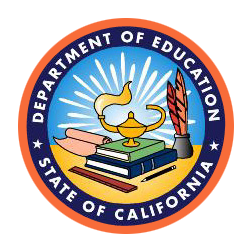 Administered by:
Community Schools Office
Career and College Transition Division
California Department of Education
1430 N Street, Suite 4202
Sacramento, CA 95814
Telephone: 916-319-0893
Fax: 916-319-0168Please direct questions to: LCSSP@cde.ca.govTable of ContentsTimetable of Due DatesOverviewGrant Background and PurposeIn November 2014, California voters approved Proposition 47 (Government Code Section 7599), the Safe Neighborhoods and Schools Act. The intent of Proposition 47 is to reduce the penalties for certain non-serious and non-violent property and drug offenses with the resulting state savings to be invested in prevention and support services. The proposition requires 25 percent of the state savings be allocated to the CDE for grants aimed at reducing truancy and drop-out rates among kindergarten through grade twelve (K–12) students in public schools. The proposition provides the following for use of the funds to improve outcomes for public school pupils in K–12, by reducing truancy and supporting students who are at risk of dropping out of school or are victims of crime.Subsequent legislation (Assembly Bill 1014 and Senate Bill 527), provided the statutory language to implement the Proposition 47 grant program and established the Learning Communities for School Success Program (LCSSP) setting forth the following:Funding provided to K–12 education should be used to help build the capacity of local educational agencies (LEAs) or a consortium of LEAs to identify and implement evidence-based, non-punitive programs and practices to keep our most vulnerable pupils in school, consistent with each LEA’s Local Control and Accountability Plan (LCAP), including, but not limited to, goals for pupil engagement and school climate.Funding available to provide resources to LEAs/consortiums for establishing community schools and address pupil attendance problems in K–12. LEAs participating in the LCSSP grant program, whether applying as a single LEA or a member of a consortium, are to report and evaluate outcomes using multiple measures, while engaging in a broader community of practice that disseminates promising and proven strategies to LEAs statewide.The LCSSP is further governed by California Education Code (EC) sections 33430–33436 codifying that the CDE shall administer the grant program and coordinate assistance to LEAs/consortiums to support the identification and implementation of programs and practices aligned with the goals for pupils contained in each LEA’s LCAP.Goals, Funded Activities, and OutcomesParticipating LEAs/consortiums applying for an LCSSP grant should ensure their program goals, proposed activities, and targeted outcomes support the goals identified below.Goals: The goals of the LCSSP are to support evidence-based, non-punitive programs and practices aimed at keeping the state’s most vulnerable pupils in school. These programs and practices must complement or enhance the actions and services identified to meet the LEA’s goals as provided in their LCAP, regardless if the LEA is applying alone or part of a consortium.The proposed grant is not expected to address the needs of all students, nor is it expected to address the needs of all students in each of the numerically significant pupil subgroups at the school. The proposed grant should clearly identify actions and services specified in the LEA’s LCAP (regardless if the LEA is applying alone or part of a consortium) and describe how the LCSSP grant will complement and enhance the LEA’s efforts to address its identified needs and challenges.Funded Activities: An LEA/consortium that receives a grant shall use the grant funds for planning, implementation, and evaluation of activities in support of evidence-based, nonpunitive programs and practices to keep the state’s most vulnerable pupils in school. These activities shall complement or enhance the actions and services identified to meet the LEA’s goals (regardless if the LEA is applying alone or part of a consortium), as identified in its LCAP pursuant to EC sections 47606.5, 52060, or 52066, as applicable. These activities may include, but are not limited to, all of the following:Establishing a community school, as defined in EC Section 33435. “Community school” means a public school that participates in a community-based effort to coordinate and integrate educational, developmental, family, health, and other comprehensive services through community-based organizations and public and private partnerships with one or more community partners for the delivery of community services that may be provided at a school site to pupils, families, and community members.Implementing activities or programs to improve attendance and reduce chronic absenteeism, including, but not limited to, early warning systems or early intervention programs.Implementing restorative practices, restorative justice models, or other programs to improve retention rates, reduce suspensions and other school removals, and reduce the referral of pupils to law enforcement agencies.Implementing activities that advance social-emotional learning, positive behavior interventions and supports, culturally responsive practices, and trauma-informed strategies.Establishing partnerships with community-based organizations or other relevant entities to support the implementation of evidence-based, nonpunitive approaches to further the goals of the program.Adding or increasing staff within an LEA whose primary purpose is to address ongoing chronic attendance problems, including, but not necessarily limited to, conducting outreach to families and children currently, or at risk of becoming, chronically truant.Establishing programs or activities addressing significant community-wide crime problem by implementing interventions addressing the negative impact of the high crime rate on students.Examples of programs linking LCSSP focused goals and activities: Effective use of the LCSSP grant funds can be achieved through a wide range of programs and strategies directed at K–12 students. Students of any age may be at risk of dropping out of school or exhibiting behavior that has been documented to lead to a significantly higher risk of habitual truancy and dropping out of school.Students in elementary school, and especially kindergarten through third grade, who are chronically absent, are documented to have a much higher rate of dropping out of school by age eighteen. Programs raising awareness of the effects of chronic absenteeism on young children would be an appropriate use of LCSSP grant funds.Early intervention with students in middle school who are demonstrating disruptive behavior, trauma, or mental health challenges can be critical in reducing their risk of dropping out. Funds can address factors that are contributing to chronic absenteeism and habitual truancy, including suspension, expulsion and other challenges resulting from community crime. The students also may benefit from referrals to school-based health centers, school and home supplemental food programs, school nurses, school counselors, school psychologists, expanded school cleanliness and facility maintenance programs, school social workers, coordinating community support, and other pupil support personnel for case management and counseling.Community supports that help the high school student learn how to avoid behavior that results in dropping out and entering the school-to-prison pipeline can help that student lead a successful and productive life. Ensuring that these students are identified as early as possible to provide applicable support services and interventions may be the key to their graduation from high school. Engaging in co-curricular and extracurricular activities, such as mentoring, tutoring, the arts, service learning, career education, and others, are known to increase pupil connectedness to school.School and district staff training can be a significant factor impacting school climate, student engagement, and exclusionary discipline practices. Evidence-based, non-punitive programs and practices like restorative justice, social-emotional learning, Positive Behavioral Interventions and Support, culturally responsive practices, and trauma-informed strategies can be effective in reducing truancy and supporting students who are at risk of dropping out of school.School-based, community-based, or public and private partnerships providing direct support or Multi-Tiered System of Supports such as those described above, which provide prevention, early intervention, and intensive intervention, may be funded through the LCSSP grant. Programs and strategies supported by the LCSSP grant must address the needs and challenges experienced by students of any age who are at risk of chronic absenteeism, habitual truancy, dropping out of school, who are victims of crime, or are impacted by high community crime rates.Outcomes: Each year and at the end of the three-year grant period, LEAs/consortiums will be expected to demonstrate measurable improvement in areas specifically identified in the LEA/consortium’s LCSSP grant application. These identified areas and the state and local metrics/indicators selected to measure improvement must be consistent with those identified in the LEA’s LCAP, whether applying as a single LEA or a member of a consortium.Program outcomes identified in the LCSSP application can target and include, but are not limited to:State measuresSchool attendance rateChronic absenteeism rateMiddle school dropout rateHigh school dropout ratePupil suspension rateMath proficiency rate (meets or exceeds)English language arts proficiency rate (meets or exceeds)Local MeasuresImprovement in pupil engagementImprovement in chronic absenteeism rateImprovement in school climateImprovement in equityReductions in community crime by enrolled studentsGeneral Grant InformationEligibility CriteriaEligible Agencies: Applicant agencies are limited to LEAs within the State of California that serve students in K–12, inclusive. This includes school districts, charter schools, and county offices of education (COEs) in their role as providers of direct student services in COE-operated schools.All applicants and consortium members must have a CDE-assigned County-District-School (CDS) identification code and must be classified as an active LEA by the CDE.Individual schools are not eligible to apply. Only the LEA may apply on behalf of an individual school or schools within the LEA’s jurisdiction.Community agencies, private schools, and state special schools are not eligible to apply for a LCSSP grant. They may, however, participate as a grant partner.Whether as a single LEA or as a member of a consortium, LEAs may submit only one application per funding cycle. An LEA that has been awarded an LCSSP grant may apply in a subsequent grant cycle under the following conditions: (1) the term of the LEA’s previous LCSSP grant award will be exhausted so as not to overlap with the new funding cycle; and (2) the LEA must have submitted all required reports and have expended grant funds in accordance with their previous LCSSP grant award.Funding CriteriaAll eligible LEAs may apply for an LCSSP grant. In selecting grant recipients, statute requires that priority be given to an LEA that meets any of the following criteria:Has a high rate of chronic absenteeism, out-of-school suspension, or school dropout for (1) the general pupil population, or (2) for a numerically significant pupil subgroup as identified in the LEA’s LCAP.Is in a community with a crime rate that exceeds the state average as reported on the State of California Department of Justice’s OpenJustice web page at https://openjustice.doj.ca.gov/exploration/crime-statistics.Has a significant representation of foster youth among its pupil enrollment. Where all schools within an LEA are not included in the grant, eligibility will be based on districtwide data rather than on only the participating schools.A scoring methodology will be used to identify districts with the greatest need. This group of districts will receive additional support throughout the application process. Multiple LEAs may choose to form a consortium submitting a single application. LEAs are encouraged to form a program consortium when the resulting program efficiencies facilitate program success for each consortium member. If multiple LEAs choose to apply as a consortium, each consortium member must be identified as a priority LEA according to the criteria stated above for the consortium to be given priority status.Consortium ApplicationsSchool districts, charter schools, and COEs may collaborate to form a consortium for the purposes of this grant application. LEAs choosing to form a consortium are required to submit a single application for the consortium.The Consortium Lead will be responsible for acting as the fiscal and program agent for the consortium and will file the required reports.LCSSP grant eligibility and priority criteria apply to each member of the consortium. The consortium application must address the required application items for each consortium member. The application must demonstrate that grant funding or services are distributed to each consortium member in general proportion to their student enrollment in the consortium. The application cannot propose to provide services and activities for one LEA while excluding other consortium members. The consortium application must identify actions, services, and outcome measures that align with the LCAP of each of the consortium members.The lead agency will be responsible for all grant program fiscal and program reporting for the consortium. The role of the consortium lead must be clearly described in the application narrative and delineated in a Letter of Agreement (LOA) or Memorandum of Understanding (MOU) between the consortium lead and each consortium member.Each member of the consortium must adhere to the General Assurances. Failure of an individual consortium member to meet the requirements of the grant application will constitute a failure of all members of the consortium to meet the application’s requirements and may jeopardize the application, cause a delay in notification of funding, or may result in termination of the grant with the CDE.Grant funding for a consortium will be calculated as a single LEA with a funded grant enrollment equal to the total fiscal year (FY) 2021–22 student enrollment in all the schools receiving LCSSP funds and services as determined in the School Site Participant Form.Indirect costs may be claimed by the consortium lead only and are limited to that lead agency’s CDE-approved Indirect Cost Rate (ICR) as found on the CDE ICR web page at https://www.cde.ca.gov/fg/ac/ic/.Application RequirementsAll submitted applications must include the following for scoring purposes:Application Cover SheetProject AbstractApplication Narrative: 10-page (maximum) or 15-page (maximum for consortium applications)LOA or MOU from the applicant’s partners (if applicable)LEA and Site Participation Form (Excel document must be uploaded with the application, a PDF document will not be accepted.)Project Budget (Excel document must be uploaded with the application, a PDF document will not be accepted.)Funding LevelsThe available grant funds are based on the approved 2023–24 California Budget under line item Proposition 47 Safe Neighborhoods and Schools Fund. This award is made contingent upon the availability of funds.The grant amounts will be based on four factors:Student Enrollment: Funded applicants may receive up to $50 per year, per student enrolled in the LEA, with a minimum of $30,000 and a maximum of $2 million per LEA/consortium for the three-year grant period. (See table below.)Schools Receiving Direct Funds and Services: For applications focused on the needs of students in a limited number of schools within the LEA, the grant amount shall reflect the enrollment in schools receiving grant funds and services. The grant amount shall be determined by funding the total number of students enrolled in schools receiving direct funds and services at $50 per enrolled student per year. In no case will total LEA/consortium funding fall below $30,000 or over $2 million for the full three-year grant period.Consortium Applications: Consortium grant amounts will be determined by funding the total number of students enrolled in each of the LEAs in the consortium at $50 per student per year. Where only selected schools in any of the LEAs participating in a consortium receive grant funds and services, the total enrollment in each participating school will be used to determine the total consortium funding. In no case will total funding for the entire consortium fall below $30,000 or over $2 million for the full three-year grant period.CDE Funding Review: The CDE reserves the right to review and adjust requested budget amounts prior to the final grant award.Terms of the GrantAn LEA/consortium that receives an LCSSP grant is required to use the grant funds for planning, implementation, and evaluation of activities in support of evidence-based, non-punitive programs and practices to keep the state’s most vulnerable pupils in school. An LEA/consortium awarded an LCSSP grant will be required to meet the following terms and conditions:Provide a minimum local contribution of matching expenditures or services of at least 20 percent of the grantee’s total grant award amount. The local contribution can be from cash expenditures or in-kind contributions. The matching funds or services must be identified in the application and constitute at least a 20 percent match in each year of the grant.Evaluate the activities undertaken pursuant to the funded grant and report the results to the governing board of the school district, the county board of education, or its chartering authority (as applicable), and the CDE.Provide the CDE with Annual Progress Reports (APRs), Annual Expenditure Reports (AERs), and an End of Project (EOP) Report as specified in Section III.C: Reporting Requirements (see below).If the CDE determines that the terms of the grant have not been met, the CDE may cancel or alter LCSSP grant funding.Reporting RequirementsAs a requirement of funding, all grantees must agree to submit APRs, AERs, and an EOP Report. The APRs and AERs are due no later than October 28 each year to ensure that an LEA/consortium will be able to include information from their approved LCAP(s) in the report.Failure to submit the required reports by the established due dates may jeopardize an LEA/consortium’s continued funding and may result in termination of the grant with the CDE withholding any undistributed funds and billing the LEA/consortium for any funds already received. LEAs/consortiums that have not complied with all reporting requirements may be disqualified from eligibility for future LCSSP grant funding.Grantees may be asked to participate as a case study to be included in the annual legislative report. Non-participation in a case study could jeopardize future LCSSP funding opportunities.Annual ReportIf the grantee is a consortium, each consortia LEA member is required to prepare an APR so that the consortium lead can aggregate data for one submission. The consortium lead is responsible for submitting the APR for each consortium member in a single submission to the CDE.Annual Expenditure Report The AER is an accounting of actual expenditures for the FY that must be reported to the CDE. The AERs for Years 1 and 2 of the grant periods must be submitted to the CDE per the schedule identified above (C. Reporting Requirements) and using the provided CDE-approved template.If the grantee is a consortium, each consortia LEA member is required to prepare an AER. The consortium lead is responsible for submitting the AR for each consortium member in a single submission to the CDE. End of Project ReportAn EOP Report covering the entire three-year grant period must be submitted to the CDE. The due date for the EOP Report will be determined by the CDE.The EOP Report is a Program Narrative that summarizes how the grant program impacted the targeted student populations and will identify the alignment of the grant and the grantee’s LCAP.If the grantee is a consortium, each consortia member LEA is required to prepare an EOP Report addressing each of the items identified above. The consortium lead is responsible for submitting the EOP Report of each consortium member in a single submission to the CDE.The CDE reserves the right to request informal updates and/or progress reports, in addition to those mentioned above, throughout the course of the three-year grant period.Allowable Grant Fund ExpendituresFunds may be used for:Contracted services and direct service providers for students or professional development for staff.Direct costs associated with programmatic interventions, such as training and release time, project materials and supplies, and services required by project staff, service providers, parents, and students.Reasonable and necessary travel costs for staff training and on-site technical assistance. Travel costs related to the project shall be reimbursed at rates not greater than those established in bargaining unit agreements to which the LEA is subject.The percentage used to determine indirect costs shall not to exceed the CDE-approved ICR. The approved rates can be found on the CDE’s ICR web page at www.cde.ca.gov/fg/ac/ic/index.asp.Non-Allowable Grant Fund ExpendituresGrant and matching funds are intended to complement and enhance existing programs and must not be used to supplant other local, state, or federal funds now being used for existing staff or activities. Funds cannot be transferred to any other program account.Funds may not be used for:Law enforcement activities, including personnel or equipment.Expenditures for land, buildings, or other intangible capital assets, including items acquired through leases with option to purchase and capitalized equipment costs in excess of $5,000.Telephone systems, fax machines, and telephones, including cell phones and landlines.Purchase of vehicles.Travel outside of the United States or to banned states, as specified by state travel rules. California state law restricts the use of state general funds to pay for travel costs to states that have laws that discriminate based on sexual orientation, gender identity, and gender expression.Childcare—possible exceptions are allowed, with evidence that the provision of childcare is necessary to implement a programmatic intervention strategy or training event conducted beyond normal school hours or off site for students, staff, or parents.Food—possible exceptions are allowed, with evidence that the provision of food is necessary to implement a programmatic intervention strategy or training event conducted beyond normal school hours or off site for students, staff, or parents.Preparation, delivery, and travel costs associated with the application.Grant Management—grantees cannot passthrough funds to another entity for grant management and oversight.Fiscal Management RequirementsPaymentsAll payments are subject to approval and availability of state funds.The grant funds will be distributed to grantees as follows:The first payment of 70 percent of the grant funds will be released upon completion and return of the AO-400.A second payment of 10 percent of the funds will be released upon completion of the AR and AER for Year 1.A third payment of 10 percent of the funds will be released upon completion of the AR and AER for Year 2.The final 10 percent (or portion thereof) of the entire grant budget may be withheld pending receipt and approval by the Community Schools Office (CSO) of the required EOP Report.Budget RevisionsAll grantees agree to utilize funds in support of their grant application and as described in their approved budget. Budget changes for any FY must be submitted prior to the end of that FY.Budget revisions must be completed if expenditures within an object code change more than 20 percent. Budget Revisions must be submitted by email to LCSSP@cde.ca.gov.Match RequirementAn LEA/consortium that receives a grant is required to provide cash expenditures or in-kind matching funds or services equal to at least 20 percent of the total grant award. LEA/consortiums are encouraged, to the extent possible, to exceed the 20 percent match requirement enabling it to sustain the activities or programs supported by the grant beyond the three-year grant period. The 20 percent match shall be included separately in the Project Budget and shall not be calculated as part of the proposed grant total.AssurancesGeneral AssurancesGeneral assurances are required of grantees as a condition of receiving funds. Applicants do not need to sign and return the General Assurances and Certification with their application. Instead, they must download the current General Assurances and Certifications and keep the document on file. The “Assurances and Certifications” are located on the CDE Funding Forms web page at https://www.cde.ca.gov/fg/fo/fm/ff.asp.Application InformationApplication WebinarA webinar for prospective applicants is scheduled to be held on Friday, April 14, 2023. Any LEA/consortium interested in applying may participate. The webinar will provide information regarding the application and application process.Information on the webinar will be located on the LCSSP Funding Descriptions web page at https://www.cde.ca.gov/fg/fo/profile.asp?id=5980&recID=5980 (select Request for Applications).For technical assistance please contact the CDE at LCSSP@cde.ca.gov. Personnel RequirementsCertificated and classified personnel funded through this grant must be clearly identified in the narrative and on the budget sections of the application. Applicants need to explain how identified staff are supporting the grant in the narrative. Identified staff should be LEA personnel.Project Lead: A single LCSSP Project Lead from the LEA must be identified. The duties of the LCSSP Project Lead should include, but are not limited to:Provide overall coordination of project staff and activities, as well as provide direct services to youth.Ensure that all project funds expended or obligated are allowable costs and in compliance with the approved budget.Maintain required documentation of project services, activities, accomplishments, and program records.Develop and provide mandatory grant implementation and annual evaluation reports, maintain and/or monitor any budget and project modifications, and project claim invoices and fiscal reports.Coordinate data collection for reporting and evaluation purposes.Facilitate ongoing training and collaborative meetings.Contracted Direct Service Providers: The duties of each paid, contracted, direct service provider must be clearly described in the budget narrative.Supervisor of Attendance: Pursuant to EC Section 48240, local boards of education are required to appoint a supervisor of attendance to supervise the attendance of pupils in the district or county. This position may not be funded with LCSSP funds. The LEA/consortium shall clearly identify the Supervisor(s) of Attendance and discuss how this position will support the LCSSP grant purpose and activities.Application Technical RequirementsApplications must be submitted via email. The narrative section shall not exceed pages (-page maximum for consortium applications). If the narrative section exceeds the or page limit, the excess pages will not be scored.Applications should clearly identify and number the prompts in the narrative section.The application narrative must be in 12-point Arial font, single-spaced, normal character spacing, with one-inch margins. Tables or boxes used to present narrative information in text form must be in 12-point Arial font. Applicants may only use a smaller Arial font when inserting pie charts or graphs to present technical information not of a narrative nature. The CSO will screen applications to ensure compliance with these requirements. If smaller font sizes or margins are used in the application, the application will be disqualified. Once an application is deemed disqualified, it will not be considered for scoring or further review.The application must contain a current or proposed LOA or MOU between the LEA/consortium and any community organization(s) or agency that will take an active part in carrying out or administering the proposed project. The LOA or MOU must describe how the partner agency and/or organization(s) will participate in the project.Assembling the ApplicationThe various application elements must be assembled in the order listed below. Grant readers are not obligated to search for application content if it is out of order.Application Cover SheetProject AbstractApplication NarrativeLOA or MOULEA and Site Participation FormProject BudgetLEA and Site Participation FormUse the LCSSP LEA and Site Participation Sheet provided on the CDE’s LCSSP Funding Description web page at https://www.cde.ca.gov/fg/fo/profile.asp?id=5980&recID=5980 (select Request for Applications). The LEA and Site Participation Sheet is used to indicate the LEA(s) and school site(s) to be included in the LCSSP grant.Project BudgetApplicants must provide a detailed explanation of all proposed LCSSP project expenditures. The CSO staff will review the proposed budget items for clarity and purpose. Each item must delineate the intended expense and directly correlate the expense with the proposed project. Successful applicants will not automatically receive the amount of funding requested in the application. Prior to funding, unreasonable expenditures may be reduced, and disallowed items will be withheld from the grant award.The Project Budget does not count toward the 10-page project narrative (15-page project narrative for consortia).The Project Budget shall include detail as to the source, type, and value of the required local 20 percent minimum grant match. The 20 percent match shall be included separately in the Project Budget and shall not be calculated as part of the proposed grant total.The Project Budget must be clearly aligned with the program as described in the application and shall:Specify each position funded by the project on a separate line item. The time base and annual cost must be included, per the example in the table below.Provide clear unit cost computations for each budget item and include all personnel and non-personnel costs that are part of a contract or in the proposed project. A subtotal for each object code shall be provided.Provide a clear description and value of funds and services that will constitute the LEA/consortium’s required 20 percent program match.Ensure the association of budget items with activities is clearly identified in the project plan.The key factor in the Project Budget is that every dollar amount must be explained. Every dollar amount shall be accompanied by a computation that includes a unit cost for each expense (e.g., One set of curriculum materials for Project Alert for each of 30 classrooms at $240 each, 1 x 30 x 240 = $7,200). The Budget Justification must provide detail for each of the proposed grant activities that apply to the proposed project.Application NarrativeApplications must address the items listed below:Needs Assessment—Information about the pupil and school needs within the LEA/consortium.Overview of the LEA/consortium: Include data on student enrollment, chronic absenteeism, out-of-school suspension rates, student dropout rates, ethnic composition, socioeconomic status, and school climate. Indicate whether the LEA/consortium is located in an urban, rural, or suburban setting. Describe the neighborhoods within the LEA/consortium (or from which the LEA/consortium draws its students), including area crime rate data and its impact on students. Discuss any significant changes in the LEA/consortium over the past several years, such as changing student composition, staffing changes, and neighborhood changes that may help provide an accurate description of the LEA/consortium’s needs. Consortiums should describe how the partner school(s) differ from the LEA as a whole.Note: Data reported in this section should align with the LEA’s LCAP.Priority Goals: Identify the LEA’s LCAP priority goals and strategies addressing the challenges of student truancy and supporting pupils who are at risk of dropping out of school or who are victims of crime that align with the grant application.Proposed Grant Activities—Information about the activities the LEA/consortium will undertake with the grant funding.Describe how the grant funds will be used to address the needs of the pupils targeted to receive services. Identify the evidence-based, non-punitive programs and practices that will be employed and the LCAP priority goal(s) to which it pertains. Both research-based evidence and locally observed and documented evidence may be used to provide justification for the identified strategies to be supported by this grant.Describe how the program and practices to be supported with grant funds address the needs of the targeted students attending schools that will receive grant funds and services. Describe how the program addresses the needs of targeted students in the neighborhoods surrounding the recipient schools. Identify the number of targeted students to be served with grant funds and the number, size, and type (i.e., elementary school, high school, alternative school) of schools receiving grant funds or supported services.Is the applicant a prior grantee? If the LEA/consortium received a LCSSP grant in a previous cohort, then describe how the LCSSP supported programs are different or scaled to reach a larger population.As a component of the grant, the CDE, or a CDE-identified designee, will provide training and technical assistance to grantees using regional workshops and technical assistance focused on pupil engagement, school climate, truancy reduction, and supporting pupils who are at risk of dropping out of school, who are victims of crime, or are impacted by high community crime rates. Describe the LEA/consortium’s commitment to sending staff to regional workshops and taking full advantage of the technical assistance provided by the CDE.Note: If the LEA/consortium has not received a LCSSP grant in a previous cohort, please indicate that this prompt is not applicable, the application will be awarded full points on this prompt.Alignment with the LCAP—Information on how proposed grant activities complement and enhance the goals, actions, and services contained in the LEA/consortium’s LCAP.To demonstrate alignment with LCAP goals, applicants must:Provide descriptions from the LEA’s approved LCAP that identify the goals, actions, and services to be supported by grant funds. Include applicable goals, actions, and services for all pupils in the LEA, as well as those for school sites and/or specific subgroups. For consortiums applicants should aggregate partner LEAs LCAP goals.Provide detail as to how the proposed LCSSP grant will complement and enhance existing programs, actions, or services identified in the LEA’s LCAP. For consortiums applicants should aggregate partner LEAs LCAP programs.Measurement of Outcomes—Measuring how the proposed grant activities support the LEA/consortium’s goals for targeted pupils.Identify the Expected Annual Measurable Outcomes in the LEA/consortium’s LCAP that the LEA will use to determine LCSSP impact. Provide the LEA/consortium’s FY 2021–22 base year data to be used to assess the impact of the grant program. Identify target levels that will demonstrate program success and describe how these target levels were determined.Identify any additional local measures the LEA will use to determine LCSSP impact. Provide the LEA’s FY 2021–22 base year data for the local measures. Identify target levels that will demonstrate program success and describe how the target levels were determined.Describe the methods that will be used to collect the outcome data. Describe the validity and reliability of the selected metrics in measuring the impact of the grant program.Describe the LEA/consortium’s capacity to collect the identified outcome measures. Describe how the LEA will identify the subgroup populations for which outcome data will be collected and reported. Include how baseline and annual data will be collected and reported for subgroup populations that become significant during the period of the grant.Describe how both interim and final grant program outcome data will be used to identify and implement changes in programs and practices directed toward reducing student dropout rates and addressing the needs of at-promise students and students who have been victims of crime.The data reported should include expected and actual outcome data from the LCAP, as well as any additional metrics aligned with LCSSP grant activities. Metrics may include:School attendance rates;Chronic absenteeism rates;School dropout rates;High school graduation rates;Suspension, expulsion, and rates of other school removals;Referrals to law enforcement agencies;Academic performance;Outcomes for vulnerable populations;Student connectedness—measured by additional school climate survey data;California Healthy Kids Survey (CHKS);California School Climate Survey;California School Parent Survey;Parent and Family Engagement; andLocal and state measures determined by the LEA/consortium to be valid and reliable including surveys, data collections, assessments, etc.Capacity and SustainabilityDescribe the LEA/consortium’s capacity to implement the proposed enhancement to the existing program(s) for the three-year grant period and sustain these enhancements beyond the three-year grant period, to include LEA policies, resources, and supports and how the existing policies, resources, or support programs may be reviewed or changed as a result of the program.Describe the LEA/consortium’s commitment to support evidence-based, non-punitive programs and practices designed to keep the LEA/consortium’s most vulnerable pupils in school. Include at least one example demonstrating the LEA’s commitment to support the LCSSP.Describe how the LEA/consortium assesses student safety and connectedness. If an LEA administers the CHKS, how were the survey results used in the LEA’s efforts to keep students in school? If the CHKS was not administered in an LEA, describe what local survey was used to assess safety and connectedness, as required by the Local Control Funding Formula. Identify and describe the evidence-based data used by the LEA/consortium to reflect school and district climate.Submitting the ApplicationThe LEA/consortium shall refer to the Application Checklist (Appendix A) prior to submitting their application packet to ensure that all application submission requirements are met and shall include the Application Checklist as part of the required grant application packet. Incomplete or missing information from the Application Checklist shall result in the application’s disqualification.A signed application packet must be submitted via email no later than May 26, 2023, to LCSSP@cde.ca.gov by the deadline as indicated in the Timetable of Due Dates found on page 4.Application Review ProcessReviewers will independently read and evaluate each application according to the LCSSP Scoring Rubric (Appendix B). Each section of the narrative and budget is assigned a point value with a maximum possible point total of 100 for the entire application. Based upon the Funding Criteria districts may receive up to 10 additional points.The final phase of the application review process shall consist of evaluating the location of potential grantees. The CDE reserves the right to make grant awards to applicants of regions in California to ensure distribution of grants in all regions.Applicants are expected to use the LCSSP Scoring Rubric (Appendix B) to ensure that their application includes all required information.Appeals ProcessAppeals to the grant awards must be filed within 10 working days of email notification of the Intent to Award Funds. The same person authorized to sign the application must sign the appeal letter.Appeals are limited to the grounds that the application process described in this RFA was not followed. Dissatisfaction with the score received by the application is not grounds for appeal. Late appeals will not be considered. The appellants must file a full and complete written appeal, including the reason(s) for appeal, issue(s) in dispute, legal authority or other basis for the protester’s position, and the remedy sought.Applicants who wish to appeal a grant award decision must submit a letter of appeal by email to the attention of:Pete Callas, DirectorLCSSP Grant AppealCareer and College Transition DivisionLCSSP@cde.ca.govA final decision will be made by the CSO before Grant Award Notification letters are sent to grantees. The decision shall be the final administrative action afforded the appellant.Appendix A:
Application Submission ChecklistA complete Learning Communities for School Success Program (LCSSP) application consists of the following components:Complete application contents:File 1 – Application Packet Application Cover SheetProject AbstractApplication NarrativeLOA or MOUFile 3 – Attachment I: LCSSP LEA and Site Participation Form (.xlsx)File 2 – Attachment II: LCSSP Project Budget (.xlsx)Note: Forms and Attachments can be located on the LCSSP Funding Description web page at https://www.cde.ca.gov/fg/fo/profile.asp?id=5980&recID=5980. (select Request for Applications)Appendix B:
Scoring RubricNeeds Assessment — Information about the pupil and school needs within the local educational agency (LEA)/consortium. (20 points)Overview of the LEA/consortium: Include data on student enrollment, chronic absenteeism, out-of-school suspension rates, student dropout rates, ethnic composition, socioeconomic status, and school climate. Indicate whether the LEA/consortium is located in an urban, rural, or suburban setting. Describe the neighborhoods within the LEA/consortium (or from which the LEA/consortium draws its students), including area crime rate data and its impact on students. Discuss any significant changes in the LEA/consortium over the past several years, such as changing student composition, staffing changes, and neighborhood changes that may help provide an accurate description of the LEA/consortium’s needs. Consortiums should describe how the partner school(s) differ from the LEA as a whole.Note: Data reported in this section should align with the LEA’s Local Control and Accountability Plan (LCAP).Priority Goals: Identify the LEA’s LCAP priority goals and strategies addressing the challenges of student truancy and supporting pupils who are at risk of dropping out of school or who are victims of crime that align with the grant application.Proposed Grant Activities — Information about the activities the LEA/consortium will undertake with the grant funding. (20 points)Describe how the grant funds will be used to address the needs of the pupils targeted to receive services. Identify the evidence-based, non-punitive programs and practices that will be employed and the LCAP priority goal(s) to which it pertains. Both research-based evidence and locally observed and documented evidence may be used to provide justification for the identified strategies to be supported by this grant.Describe how the program and practices to be supported with grant funds address the needs of the targeted students attending schools that will receive grant funds and services. Describe how the program addresses the needs of targeted students in the neighborhoods surrounding the recipient schools. Identify the number of targeted students to be served with grant funds and the number, size, and type (i.e., elementary school, high school, alternative school) of schools receiving grant funds or supported services.If the LEA/consortium received a Learning Communities for School Success Program (LCSSP) grant in a previous cohort, describe how the LCSSP supported programs are different or scaled to reach a larger population.As a component of the grant, the CDE, or a CDE-identified designee, will provide training and technical assistance to grantees using regional workshops and technical assistance focused on pupil engagement, school climate, truancy reduction, and supporting pupils who are at risk of dropping out of school, who are victims of crime, or are impacted by high community crime rates. Describe the LEA/consortium’s commitment to sending staff to regional workshops and taking full advantage of the technical assistance provided by the CDE.Note: If the LEA/consortium has not received a LCSSP grant in a previous cohort, please indicate that this prompt is not applicable, the application will be awarded full points on this prompt.Alignment with the LCAP — Information on how proposed grant activities complement and enhance the goals, actions, and services contained in the LEA/consortium’s LCAP. (15 points)To demonstrate alignment with LCAP goals, applicants must:Provide descriptions from the LEA’s approved LCAP that identify the goals, actions, and services to be supported by grant funds. Include applicable goals, actions, and services for all pupils in the LEA, as well as those for school sites and/or specific subgroups. For consortiums, applicants should aggregate partner LEAs LCAP goals.Provide detail as to how the proposed LCSSP grant will complement and enhance existing programs, actions, or services identified in the LEA’s LCAP. For consortiums, applicants should aggregate partner LEAs LCAP programs.Measurement of Outcomes — Measuring how the proposed grant activities support the LEA/consortium’s goals for targeted pupils. (15 points)Identify the Expected Annual Measurable Outcomes in the LEA/consortium’s LCAP that the LEA will use to determine LCSSP impact. Provide the LEA/consortium’s fiscal year (FY) 2021–22 base year data to be used to assess the impact of the grant program. Identify target levels that will demonstrate program success and describe how these target levels were determined.Identify any additional local measures the LEA will use to determine LCSSP impact. Provide the LEA’s FY 2021–22 base year data for the local measures. Identify target levels that will demonstrate program success and describe how the target levels were determined.Describe the methods that will be used to collect the outcome data. Describe the validity and reliability of the selected metrics in measuring the impact of the grant program.Describe the LEA/consortium’s capacity to collect the identified outcome measures. Describe how the LEA will identify the subgroup populations for which outcome data will be collected and reported. Include how baseline and annual data will be collected and reported for subgroup populations that become significant during the period of the grant.Describe how both interim and final grant program outcome data will be used to identify and implement changes in programs and practices directed toward reducing student dropout rates and addressing the needs of at-promise students and students who have been victims of crime.Capacity and Sustainability (15 points)Describe the LEA/consortium’s capacity to implement the proposed enhancement to the existing program(s) for the three-year grant period and sustain these enhancements beyond the three-year grant period, to include LEA policies, resources, and supports and how the existing policies, resources, or support programs may be reviewed or changed as a result of the program.Describe the LEA/consortium’s commitment to support evidence-based, non-punitive programs and practices designed to keep the LEA/consortium’s most vulnerable pupils in school. Include at least one example demonstrating the LEA’s commitment to support the LCSSP.Describe how the LEA/consortium assesses student safety and connectedness. If an LEA administers the California Healthy Kids Survey (CHKS), how were the survey results used in the LEA’s efforts to keep students in school? If the CHKS was not administered in an LEA, describe what local survey was used to assess safety and connectedness, as required by the Local Control Funding Formula. Identify and describe the evidence-based data used by the LEA/consortium to reflect school and district climate.Budget (15 points)Appendix C:
Budget CategoriesEach budget category is described below.DatesActivitiesMarch 31, 2023Request for Applications (RFA) released and posted on the California Department of Education (CDE) website.April 14, 2023Webinar for prospective applicants.May 26, 2023Applications must be received at the CDE, by 11:59 p.m. Pacific Standard Time (PST) via email (see Application Submission Procedures).May–June 2023Scoring of applicationsJuly 2023Preliminary list of grantees announced (final grant amount based on approved, signed 2023–24 State Budget)Two weeks after the preliminary list of grantees is announcedAppeals must be received at the CDENovember 2023Grant Award Notifications processed (grant term 07/01/2023–12/31/2026)LEA Enrollment(Use the year immediately preceding Year 1 of the Cohort)Three Year Funding100 or lessMinimum of $30,000 
($10,000 per year)101 or moreMaximum of $2 million 
(approximately $666,666 per year)Outstanding
(16–20 points)Good
(11–15 points)Adequate
(6–10 points)Limited
(1–5 points)Inadequate
(0 points)The response is very clear, extremely detailed and relevant, when providing:An overview of the LEA/consortium.Data and a description of the LEA/consortium and the students who are at risk of dropping out of school and/or victims of crime.An overview of significant changes affecting the LEA/consortium.Goals aligned with the LEA’s LCAP(s).The response is clear and detailed when providing:An overview of the LEA/consortium.Data and a description of the LEA/consortium and the students who are at risk of dropping out of school and/or victims of crime.An overview of significant changes affecting the LEA/consortium.Goals aligned with the LEA’s LCAP(s).The response adequately provides:An overview of the LEA/consortium.Data and a description of the LEA/consortium and the students who are at risk of dropping out of school and/or victims of crime.An overview of significant changes affecting the LEA/consortium.Goals aligned with the LEA’s LCAP(s).The response partially provides:An overview of the LEA./consortium.Data and a description of the LEA/consortium and the students who are at risk of dropping out of school and/or victims of crime.An overview of significant changes affecting the LEA/consortium.Goals aligned with the LEA’s LCAP(s).The response does not provide:An overview of the LEA/consortium.Data and a description of the LEA/consortium and the students who are at risk of dropping out of school and/or victims of crime.An overview of significant changes affecting the LEA/consortium.Goals aligned with the LEA’s LCAP(s).Outstanding
(16–20 points)Good
(11–15 points)Adequate
(6–10 points)Limited
(1–5 points)Inadequate
(0 points)The response is very clear, extremely detailed and relevant when describing:How grant funds will be used to implement evidence-based, non-punitive programs and practices.How grant funds address the needs of targeted students and how many students are to be served.How Cohort 7 LCSSP funds will expand and enhance the previously funded LCSSP (if applicable).The commitment to have staff participate in trainings.The response is clear and detailed when describing:How grant funds will be used to implement evidence-based, non-punitive programs and practices.How grant funds address the needs of targeted students and how many students are to be served.How Cohort 7 LCSSP funds will expand and enhance the previously funded LCSSP (if applicable).The commitment to have staff participate in trainings.The response adequately describes:How grant funds will be used to implement evidence-based, non-punitive programs and practices.How grant funds address the needs of targeted students and how many students are to be served.How Cohort 7 LCSSP funds will expand and enhance the previously funded LCSSP (if applicable).The commitment to have staff participate in trainings.The response partially describes:How grant funds will be used to implement evidence-based, non-punitive programs and practices.How grant funds address the needs of targeted students and how many students are to be served.How Cohort 7 LCSSP funds will expand and enhance the previously funded LCSSP (if applicable).The commitment to have staff participate in trainings.The response does not describe:How grant funds will be used to implement evidence-based, non-punitive programs and practices.How grant funds address the needs of targeted students and how many students are to be served.How Cohort 7 LCSSP funds will expand and enhance the previously funded LCSSP (if applicable).The commitment to have staff participate in trainings.Outstanding
(13–15 points)Good
(10–12 points)Adequate
(7–9 points)Limited
(1–6 points)Inadequate
(0 points)The response is very clear, extremely detailed, and relevant when providing descriptions:From the LEA’s approved LCAP that identify the goals, actions, and services to be supported by the grant.On how the grant will complement and enhance existing programs, actions, or services identified in the LEA’s LCAP.The response is clear and detailed when providing descriptions:From the LEA’s approved LCAP that identify the goals, actions, and services to be supported by the grant.On how the grant will complement and enhance existing programs, actions, or services identified in the LEA’s LCAP.The response adequately provides descriptions:From the LEA’s approved LCAP that identify the goals, actions, and services to be supported by the grant.On how the grant will complement and enhance existing programs, actions, or services identified in the LEA’s LCAP.The response partially provides descriptions:From the LEA’s approved LCAP that identify the goals, actions, and services to be supported by the grant.On how the grant will complement and enhance existing programs, actions, or services identified in the LEA’s LCAP.The response does not provide descriptions:From the LEA’s approved LCAP that identify the goals, actions, and services to be supported by the grant.On how the grant will complement and enhance existing programs, actions, or services identified in the LEA’s LCAP.Outstanding
(13–15 points)Good
(10–12 points)Adequate
(7–9 points)Limited
(1–6 points)Inadequate
(0 points)The response is very clear, extremely detailed, and relevant when identifying the:Measurable outcomes the LEA/consortium will use to determine grant impact.Local measures to determine grant impact.Data collection methods including the validity and reliability of metrics.Capacity to collect data for all students and significant subgroups.Data that will inform program changes.The response is clear and detailed when identifying the:Measurable outcomes the LEA/consortium will use to determine grant impact.Local measures to determine grant impact.Data collection methods including the validity and reliability of metrics.Capacity to collect data for all students and significant subgroups.Data that will inform program changes.The response adequately identifies the:Measurable outcomes the LEA/consortium will use to determine grant impact.Local measures to determine grant impact.Data collection methods including the validity and reliability of metrics.Capacity to collect data for all students and significant subgroups.Data that will inform program changes.The response partially identifies the:Measurable outcomes the LEA/consortium will use to determine grant impact.Local measures to determine grant impact.Data collection methods including the validity and reliability of metrics.Capacity to collect data for all students and significant subgroups.Data that will inform program changes.The response does not identify the:Measurable outcomes the LEA/consortium will use to determine grant impact.Local measures to determine grant impact.Data collection methods including the validity and reliability of metrics.Capacity to collect data for all students and significant subgroups.Data that will inform program changes.Outstanding
(13–15 points)Good
(10–12 points)Adequate
(7–9 points)Limited
(1–6 points)Inadequate
(0 points)The response is very clear, extremely detailed and relevant when addressing:The capacity to implement the proposed enhancement(s).The capacity to sustain the proposed enhancement(s).How policies and resources may be reviewed/changed.The commitment to support evidence-based, non-punitive programs and practices.How the LEA/consortium assesses student safety and connectedness.The response is clear and detailed when addressing:The capacity to implement the proposed enhancement(s).The capacity to sustain the proposed enhancement(s).How policies and resources may be reviewed/changed.The commitment to support evidence-based, non-punitive programs and practices.How the LEA/consortium assesses student safety and connectedness.The response adequately addresses:The capacity to implement the proposed enhancement(s).The capacity to sustain the proposed enhancement(s).How policies and resources may be reviewed/changed.The commitment to support evidence-based, non-punitive programs and practices.How the LEA/consortium assesses student safety and connectedness.The response partially addresses:The capacity to implement the proposed enhancement(s).The capacity to sustain the proposed enhancement(s).How policies and resources may be reviewed/changed.The commitment to support evidence-based, non-punitive programs and practices.How the LEA/consortium assesses student safety and connectedness.The response does not address:The capacity to implement the proposed enhancement(s).The capacity to sustain the proposed enhancement(s).How policies and resources may be reviewed/changed.The commitment to support evidence-based, non-punitive programs and practices.How the LEA/consortium assesses student safety and connectedness.Outstanding
(13–15 points)Good
(10–12 points)Adequate
(7–9 points)Limited
(1–6 points)Inadequate
(0 points)The budget and narrative are clear and includes a comprehensive estimate of the grant’s budget through June 30, 2025, and costs are clearly identified and relate to the proposal.The budget and narrative include a detailed estimate of the grant’s budget through June 30, 2025, and costs are clear and relate to the proposal.The budget and narrative include an adequate estimate of the grant’s budget through June 30, 2025, and costs are clear.The budget and narrative include a limited estimate of the grant’s budget through June 30, 2025, and costs are vague.The budget and narrative do not include an estimate of the grant’s budget through June 30, 2025.Object CodeDescription1000Certificated SalariesCertificated salaries are salaries that require a credential or permit issued by the Commission on Teacher Credentialing. List all certificated project employees, including percentage or fraction of full time equivalent (FTE) and rate of pay per day, month, and/or annual salary. Note: Funds in this category are not intended to supplant current fixed costs.2000Classified SalariesClassified salaries are salaries for services that do not require a credential or permit issued by the Commission on Teacher Credentialing. List all classified project employees, including percentage of FTE, and rate of pay per day, month, and/or year. Note: Funds in this category are not intended to supplant current fixed costs.3000Employee BenefitsRecord employer’s contributions to retirement plans and health and welfare benefits. List and include the percentage and dollar amount for each employee benefit being claimed.4000Books and SuppliesRecord expenditures for books, supplies, and other non-capitalized property/equipment (movable personal property of a relatively permanent nature that has an estimated useful life greater than one year and an acquisition cost less than the local educational agency [LEA] capitalization threshold but greater than the LEA’s inventory threshold). This category includes expenditures for books and supplies (e.g., textbooks, other books, instructional materials). This category also includes supplies used in support services and auxiliary programs, publications, and subscriptions necessary to operate a project office. A listing of all equipment, including the serial and model numbers, purchased with any portion of these grant funds, must be recorded and maintained in the file.5000Services and Other Operating ExpendituresRecord expenditures for services, rentals, leases, maintenance contracts, dues, travel, insurance, utilities, legal, and other operating expenditures.Contracting Services: Services provided to the school by outside contractors appear under this category. Identify what, when, and where the services will be provided. Appropriate activities include conducting workshops, training, and technical assistance activities.Travel and ConferencesInclude expenditures incurred by and/or for employees and other representatives of the LEA for travel and conferences, including lodging, mileage, parking, bridge tolls, shuttles, and taxis and conference registration expenses necessary to meet the objectives of the program. Receipts are required to be kept on file by the agency for audit purposes. Bus transportation for students should be listed here.6000Capital OutlayRecord expenditures for sites, buildings, and equipment, including leases with option to purchase that meet the LEA’s threshold for capitalization. (Equipment is movable personal property that has both an estimated useful life over one year and an acquisition cost that meets the LEA’s threshold for capitalization. Refer to the district’s threshold amount for capitalization; anything less than this amount should be posted in Object Code 4000). A listing of all equipment, including the serial and model numbers, purchased with any portion of these grant funds, must be recorded and maintained in the file. This category also covers sites, improvement of sites, buildings, and improvement of buildings.7000Indirect RateIf applicable (not to exceed California Department of Education [CDE] approved rate). Indirect costs are not assessed on expenditures for capital outlay. For a listing of indirect cost rates visit the CDE Indirect Cost Rates web page at http://www.cde.ca.gov/fg/ac/ic/.